Lyngblomsten Parish Nurse Ministry Resource Group 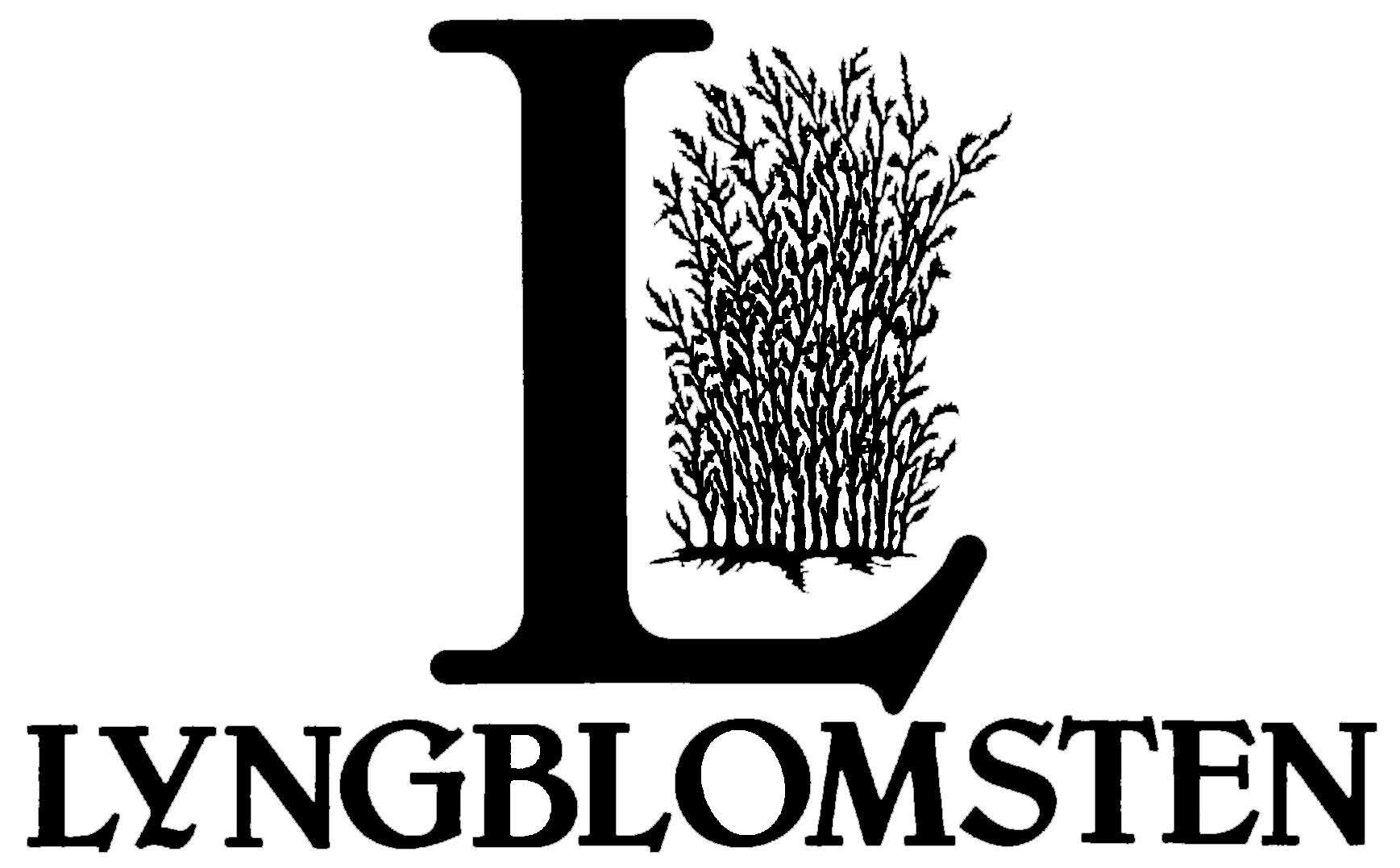 2019 Monthly Network MeetingsDate / Time:  2nd Mondays at 1:00 – 2:30 PMQuestions or for more information, contact: Becky Hulden, RN, Lyngblomsten Parish Nurse Ministry Resource Network Coordinator (651) 632-5335 or bhulden@lyngblomsten.orgNo meeting in January, enjoy the quiet!February 11Networking MeetingTopic:  Supporting the church staffLocation:  Centennial United Methodist Church, 1524 County Rd C2 W, St Paul, MN 55113March 11  Continuing Education MeetingProgram: Falls Prevention – Juniper.org Presenter: Rachel Von Ruden, LSW. Community Outreach Specialist - MAAALocation: Lyngblomsten Care Center Conference Room, 1415 Almond AvenueApril 15 – Date switched due to Westberg Symposium in Memphis.Networking MeetingTopic: Report from WestbergLocation:  Lyngblomsten Care Center Classroom, 1415 Almond AvenueMay 13Continuing Education MeetingProgram: Essential Oils and the BiblePresenter: Paula Sevenich, Wellness Advocate, doTERRA InternationalLocation:  Centennial United Methodist Church, 1524 County Rd C2 W, St Paul, MN 55113June 10Networking MeetingTopic:  Walking the LabyrinthLocation: Como Park with catered lunchNo meeting in July, enjoy the sunshine!!